Уважаемые коллеги!21 января (четверг) 2016 г.В ГОСУДАРСТВЕННОМ ИНСТИТУТЕ ИСКУССТВОЗНАНИЯСОСТОИТСЯ 10-е ЗАСЕДАНИЕ МЕЖДИСЦИПЛИНАРНОГО НАУЧНОГО СЕМИНАРА «ПРОБЛЕМЫ ХУДОЖЕСТВЕННОЙ КУЛЬТУРЫ XVIII ВЕКА»Форма: научный докладТематическое направление: музейные коллекции (Государственный музей керамики и «Усадьба Кусково XVIII века») Тема: Портретная галерея усадьбы Кусково Докладчики: Людмила Венадьевна Сягаева (заместитель директора по научной работе, Государственный музей керамики и «Усадьба Кусково XVIII века»), Анна Сергеевна Муковоз (старший научный сотрудник отдела "Усадьба", Государственный музей керамики и «Усадьба Кусково XVIII века») Ключевые проблемы: феномен портретных галерей в русской культуре XVIII века; специфика портретного собрания графа П.Б. Шереметева в Кускове; история его создания и бытования во второй половине XVIII – XIX веках; проблемы атрибуции  портретов из шереметевской галереи; методика реконструкции кусковской Портретной галереи графа П.Б. Шереметева в условиях современной музейной экспозиции; презентация каталога "Портретная галерея усадьбы Кусково ".Место проведения: Государственный институт искусствознания, библиотекаВремя: 17.00Всех желающих принять участие в семинаре прошу зарегистрироваться по электронной почте: culture.18.century@gmail.comДо встречи!Куратор семинара: Алла Александровна Аронова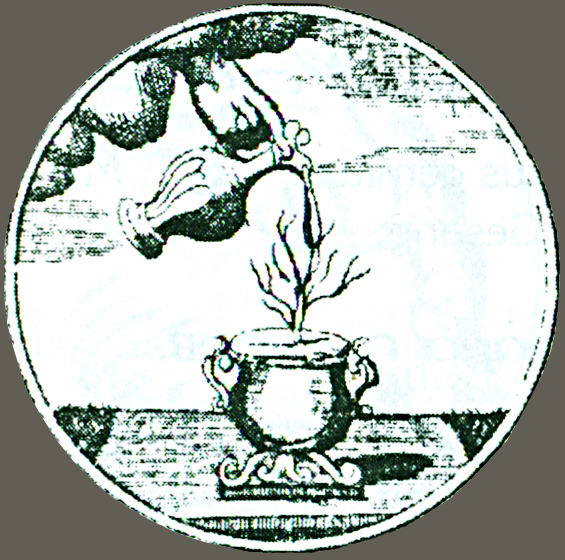 